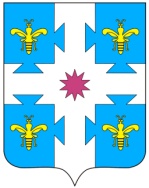 О проведении открытых торговпо продаже недвижимого имуществаВ соответствии с Федеральным законом от 21.12.2001 №178-ФЗ  «О приватизации государственного и муниципального имущества», Порядком планирования и принятия решений об условиях приватизации муниципального имущества Козловского района Чувашской Республики, утвержденным решением Собрания депутатов Козловского района от 27.03.2020г. № 3/324, решением Собрания депутатов Козловского района «О прогнозном плане приватизации муниципального имущества Козловского района Чувашской Республики на 2022 год» от 08.12.2021. № 5/111, администрация Козловского района Чувашской Республики постановляет:1.	Приватизировать имущество, находящееся в муниципальной собственности Козловского района Чувашской Республики, путем продажи на аукционе с открытой формой подачи предложений о цене в электронной форме:Объекты недвижимости, расположенные по адресу: Чувашская Республика, Козловский район, д. Илебары, ул. Почтовая, д. 11: - нежилое здание, площадью 168,0 кв. м, с кадастровым номером 21:12:041301:238 (запись регистрации права (21-21-06/010/2007-181 от 11.12.2007)-  нежилое здание: тир стрелковый, общей площадью 104,2 кв.м., с кадастровым номером 21:12:041301:187, (запись регистрации права (21-21-06/010/2007-182 от 11.12.2007)-  нежилое здание, общей площадью 1074,0 кв.м., с кадастровым номером 21:12:041301:234, (запись регистрации права (21-21-06/010/2007-169 от 10.12.2007);         -  нежилое здание, общей площадью 191,0 кв.м., с кадастровым номером 21:12:041401:255, (запись регистрации права (21-21-06/010/2007-179 от 11.12.2007);-  нежилое здание, общей площадью 248,4 кв.м., с кадастровым номером 21:12:041401:258, (запись регистрации права (21-21-06/010/2007-180 от 11.12.2007);с земельным участком под ними категории земель: земли населенных пунктов, разрешенное использование: деловое управление, с кадастровым номером  21:12:041401:15, площадью 34052 кв.м. (запись регистрации права (21-21-06/003-2007-091 от 25.04.2008.2.	Утвердить прилагаемую аукционную документацию о проведении открытого аукциона по реализации  недвижимого имущества, указанного в пункте 1 настоящего постановления.3.	  Создать комиссию  по проведению открытых торгов в следующем составе:- Утемов С.Е. – заместитель главы администрации - начальник отдела сельского хозяйства и имущественных отношений администрации Козловского района, председатель комиссии;- Рылеева Н.Х. – ведущий специалист – эксперт сектора земельных и  имущественных отношений администрации Козловского района, секретарь комиссии.   Члены комиссии:- Илларионова К.А. – начальник отдела юридической и информационной службы администрации Козловского района; - Колпакова В.Н. –  заведующий сектором земельных и  имущественных отношений администрации Козловского района;- Морозова О.К. – главный специалист- эксперт сектора земельных и имущественных отношений администрации Козловского района.4.	Контроль за     исполнением  настоящего  постановления  возложить  на заведующего сектором земельных и имущественных отношений  администрации Козловского района Колпакову В.Н.Глава администрацииКозловского  района                                                                                     А.Н. Людков                                                                        